Информация о результатах проведенных мероприятий по плану пилотного проекта«Территория без наркотиков»1 – 5 классы
ТЕМА: «Здоровье сгубишь — новое не купишь!»
ЦЕЛЬ: формирование внутренней мотивации к здоровому образу жизни, необходимость заботы о своём здоровье и здоровье окружающих.
ФОРМА ОРГАНИЗАЦИИ УРОКА: ИГРА (в игре принимали участие две команды, за правильные ответы получали жетон)7-11 классы
Тема: «Нет – наркотикам!»
Форма проведения: беседа.
Цель: Сформировать представление учащихся о вреде наркотиков, его пагубном влиянии на человека при употреблении и его последствиях.
Анализ: В ходе беседы учащиеся узнали о личной ответственности каждого человека за сохранение и укрепление своего здоровья, о вреде наркотиков.Мероприятия на формирование осознанного негативного отношения к незаконному потреблению наркотиков:-проведена уличная игра «Захват флага». Правила игры: Участвуют две команды. Территория школы  условно делится на 2 равные половины (можно провести черту или обозначить ориентиры). Каждая команда вешает свой флаг на доступном, видном месте. Задача обеих команд - захватить флаг противника и пронести его на свою территорию, не будучи осаленным. В случае захвата флага несколькими игроками флаг разрешается передавать.-Соревнования по кроссу, на дистанцию 3 км среди старшеклассников Бикмухаметова Э.Ф., учитель физкультуры Насибуллин Ф.А. 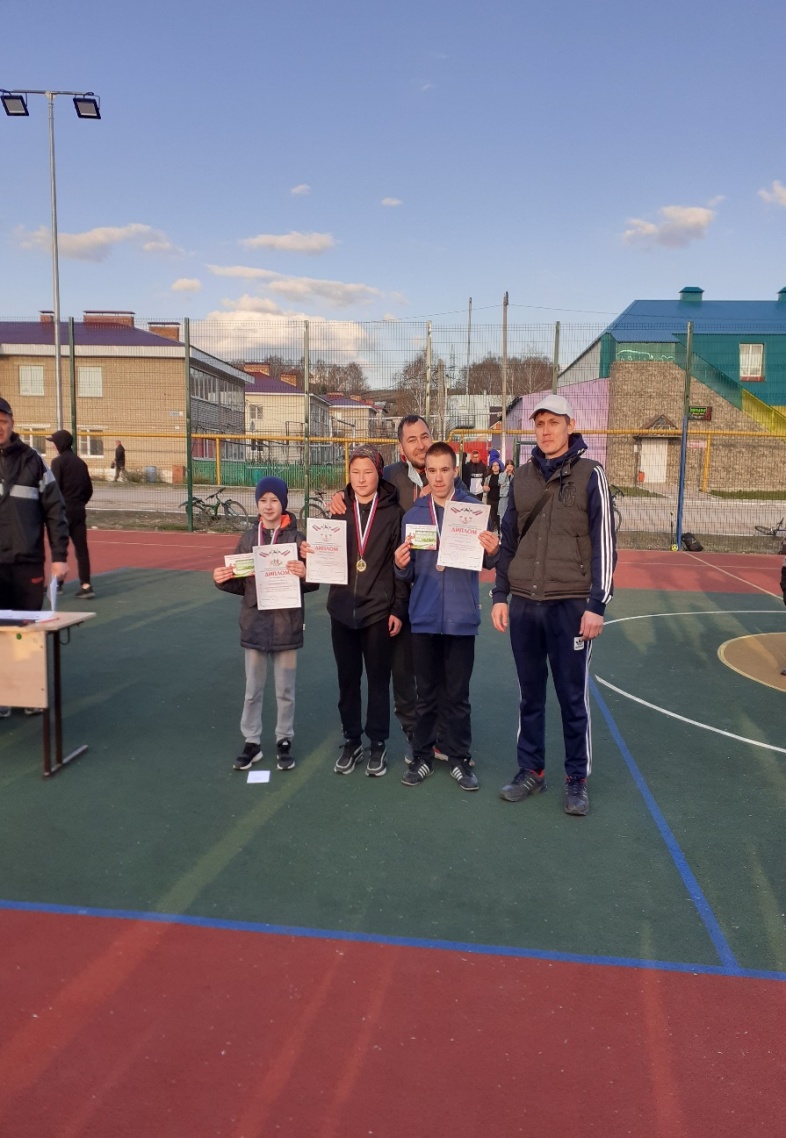 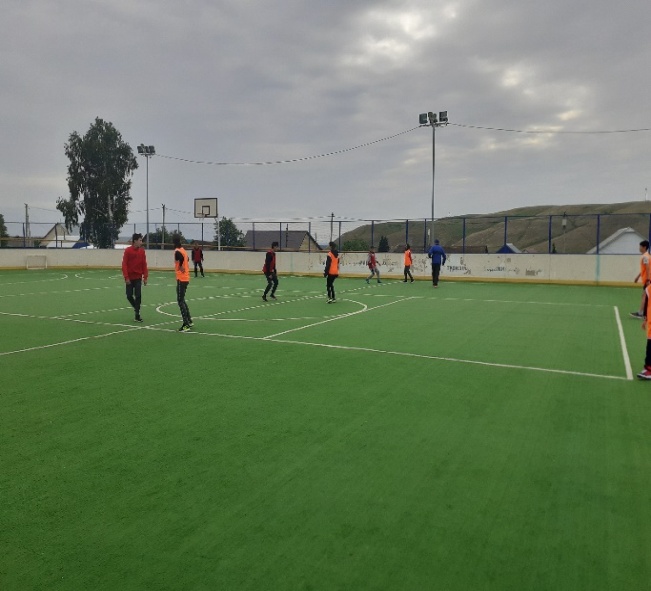 